МУНИЦИПАЛЬНЫЙ ЭТАП ВСЕРОССИЙСКОЙ ОЛИМПИАДЫ ШКОЛЬНИКОВПО ХИМИИ2016/2017 учебного года 11 классЗАДАНИЕ 1 (ТЕСТ)Вам предложены задания с выбором ответа (в каждом задании только один ответ правильный). Выберите верный ответ.1.	Изомерами являются:А) этан и метан			Б) хлорметан и дихлорметанВ) этан и этен						Г) бутен и циклобутан2.	При взаимодействии пропанола-1 с хлоридом натрия в присутствии серной кислоты образуется:А) пропилен						Б) 1- хлорпропанВ) 2 - хлорпропан					Г) 2 - хлорпропен3.	Глицерин способен взаимодействовать в присутствии щелочи с:А) метаном		Б) бензоломВ) гидроксидом меди (II)		Г) хлоридом железа (II)4.	В  пропана содержится столько же атомов водорода, сколько их содержится в:А)  этана	Б)  метана	В)  бутана	Г)  пентана5.	В одном из оксидов массовая доля кислорода составляет 60%. Этот оксид:А) серы		Б) фосфора		В) магния		Г) кальция6.	Появление капель воды при пропускании газа в пробирку, в которой нагревают порошок чёрного цвета, можно объяснить реакцией:А) водорода с углем					Б) водорода с оксидом кальцияВ) оксида меди с хлороводородом			Г) оксида меди с водородом7.	Электронную конфигурацию катиона кальция имеет ион:А) F-			Б) Mg2+		В) Cl-			Г) Al3+8.	Найдите неверное утверждение:А) смесь веществ, состоящая из ионов Сa2+, Fe3+,Br– растворима в водеБ) смесь веществ, содержащая ионы Al3+, Na+, OH– растворима в растворе гидроксида натрияВ) раствор, содержащий ионы K+, Na+,  имеет слабощелочную среду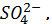 Г) раствор, содержащий ионы Na+, ,  , имеет слабощелочную среду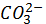 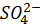 9.	 Наибольший объем водорода выделится при взаимодействии:А)  цинка с избытком соляной кислотыБ)  алюминия с избытком раствора щелочиВ)  магния с избытком раствора серной кислотыГ)  кальция с избытком воды10.	«Тогда услышал я (о, диво!), запах скверный,Как будто тухлое разбилося яйцо,Или карантинный страж курил жаровней серной.Я, нос, себе зажав, отворотил лицо…»А.С.ПушкинО каких веществах упоминает А.С. Пушкин в четверостишье?А) аммиак и фосфин					Б) фосфин и сероводородВ) сероводород и сернистый газ			Г) сернистый газ и аммиакЗАДАНИЕ 2Приведите уравнения реакций, соответствующих схеме превращений: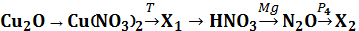 Для четвертого уравнения составьте схему электронного баланса. Укажите окислитель, восстановитель. Назовите вещество Х2 (газ).ЗАДАНИЕ 3Напишите уравнения реакций, соответствующие следующей последовательности превращений: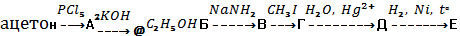 Назовите неизвестные вещества А – Е.ЗАДАНИЕ 4При нагревании образца карбоната бария часть вещества разложилась. При этом выделилось  газа (н.у.). Масса твердого остатка составила . Этот остаток добавили к  30%-го раствора соляной кислоты. Определить массовую долю кислоты в полученном растворе.ЗАДАНИЕ 5Закончите уравнение реакции, определив недостающие вещества. Поставьте коэффициенты, определите окислитель и восстановитель:NaClO3 + MnO2 + … → Na2MnO4 + … + H2OЗАДАНИЕ 6ЭКСПЕРИМЕНТАЛЬНОЕ ЗАДАНИЕ(выполняется в лаборатории на практике)В пробирках без надписей даны этанол, глицерин, растворы уксусной кислоты, глюкозы, белка куриного яйца.Опытным путем определите, в какой пробирке находится каждое вещество, используя только один реактив: гидроксид натрия (раствор) и сульфат меди (II) (раствор). Составьте уравнения реакций, указав условия их проведения, и отразите свои наблюдения.